Муниципальное муниципальное общеобразовательное учреждение«Средняя общеобразовательная школа имени И.А. Пришкольника  с. Валдгейм»Конспект урок в 4 классе на тему" Умножение на двузначное и трёхзначное число.  Решение задач."Подготовила учитель  начальных классов 	Кондрашова Любовь Павловна             2014 г.Цель :  Закрепление  письменных приёмов  умножения с многозначными числами. Решение геометрических задач на основе алгоритма умножения многозначных чисел. Задачиобучения:Обеспечить закрепление учащимися алгоритма умножения многозначного числа на двузначное и трёхзначное;Обобщить и систематизировать знания и умения детей о нахождении периметра и площади прямоугольника;Отработать навыки решения примеров;Устранить пробелы в знаниях;Задачи воспитания:Добросовестного отношения к труду: ответственное выполнение заданий, дисциплинированность, собранность.Задачи  развития:Развитие речи: обогащение и усложнение словарного запаса;Развитие мышления: умения анализировать, сравнивать, определять и объяснять понятия. Тип урока: урок закрепления знаний. Оборудование: доска, учебник математики 4 класс Н.Б. Истомина, тетради, карточки с заданиями, листы самооценки, ПК, презентация PowerPointГруппы формируемых компетенций: Личностные УУД:  развитие интереса к различным видам деятельности, понимание причин успеха в учебе, развитие самооценки на основе заданных критериев успешности учебной деятельности.Регулятивные УУД:  принятие учебной задачи и умение следовать инструкции учителя или  предложенных заданий; умение самостоятельно оценивать правильность выполненного действия и вносить необходимые коррективы.Коммуникативные УУД:    использование простых речевых средств для передачи своего мнения; проявление инициативы в образовательном процессе.Познавательные УУД:  логические: построение логической цепи рассуждения,  осознание и произвольное построение речевого высказывания, извлечение информации из текста задачи, использование графических изображений, рефлексия способов действия, контроль и оценка процесса и результатов деятельности Формы работы: фронтальная (совместное выполнение задания), групповая ( помощь однокласснику), индивидуальная (самостоятельная работа)Методы работы: словесные  (рассказ), наглядные  (демонстрация ),  практические;Ход урока.Лист самооценкиЭтап урокаДеятельность учителяДеятельность ученика1.Организационный моментЦели для учащихся:• включиться в учебную деятельность;• осознать ценность изучаемого предмета.Цели и задачи для учителя:• подготовить учащихся к работе на уроке;• определить содержательные рамки урока.– Ребята, прочитайте эпиграф к сегодняшнему уроку: (слайд №1)
«Кто с детских лет занимается математикой, тот развивает внимание, тренирует свой мозг, волю, воспитывает настойчивость и упорство в достижении цели…»
А. Маркушевич – Как вы думаете, какая цель занятий математикой?
– Правильно!Очень трудная наука
математика для нас,
Но учиться в наше время
Нужно каждому из нас! – Математика наука трудная. Вы готовы преодолеть трудности на пути к знаниям?
– Тогда пожелайте друг другу удачи.

Читают, отвечают, высказывают свое мнение.Развивать человека, его внимание, волю, тренировать свой мозг, быть упорным в достижении цели– Да!– У нас всё получится!  2.Определение темы и целей урока.Планирование деятельностиЦели для учащихся:• уметь ставить цель и планировать свою деятельность;Цели и задачи для учителя:• организовать взаимодействие «учитель-ученик», «ученик-ученик»;• создать условия для развития умения работать во времени- Сегодня на уроке мы и будем закреплять  приемы письменного умножения многозначных чисел, будем решать задачи (слайд №2)– Давайте, составим план работы на уроке.– Я предлагаю следующие виды работ:(на доске) разминка для ума;изучение нового материала;решение задачи;самостоятельная работаРефлексия; Д.з;Вы согласны с таким планом?Предложите свой план работы - На партах у каждого из вас есть листок самооценки, вы помните, как с ним работать (если уверен в знаниях по данному вопросу, то ставите +; если сомневаетесь; ставите +-; не уверен - )Не забывайте определить для себя собственные затруднения, чтобы затем их устранитьПредлагают свои вариантыНет!1. разминка для ума;
2. Закрепление изученного материала;3.Решение задачи;4.Самостоятельная работа
5. Рефлексия; Д.з.3.Актуализация знаний«Разминка для ума»Цели для учащихся:• тренировка мыслительных операций;• развитие логического мышления.Цели и задачи для учителя:подготовить учащихся к познавательной деятельности1. Устный счетЗадание 1. Сравните выражения, где это возможно и докажите  (задание поискового характера) (Слайд №3)Задание способствует развитию логического мышления.Задание 2. У: А теперь работаем дружно,отвечать быстрее нам нужно! Задание развивает мышление. При помощи данного задания отрабатываются навыки устных вычислений (Слайд №4 )18 • 6	70 : 5	19 • 915 • 8	12 • 5	7 • 1117 • 7	32 : 2	16 • 4Задание 3. У: Следующее задание: Догадайтесь! Как, не вычисляя значений произведений, выбрать из чисел, записанных справа, правильные ответы.(Слайд №5)Задание направлено на выявление глубины усвоения таблицы умножения, на основе свойств таблицы умножения, на развитие логического мышления2 078 • 7	103351976 • 4	145463445 • 3	79048105 • 8	198303305 • 6	64840Докажи, объясни (задание поискового характера)Вернутся к плану +
обосновывают свои ответы4.Повторение  знаний и способов деятельностиЦели для учащихся:• повторение алгоритма умножения многозначного числа на двузначное и трёхзначное число;Цели и задачи для учителя:• способствовать умению быстро ориентироваться в вопросах общего характера.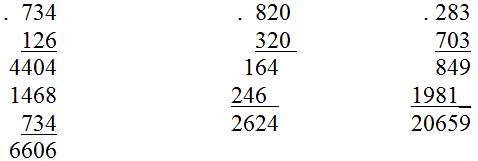 – Какой вид умножения мы изучаем?

Задание  У: Перед вами письменные вычисления учеников 4 – го класса. Найдите ошибку в записи выражений (Слайд № 6). Это задание поискового характера направлено на выявление глубины усвоения алгоритма письменного умножения многозначного числа на трёхзначное, на то, чтобы в дальнейшем дети не допускали таких ошибок.По ходу ответов учеников, появляется алгоритм- Почему ученики ошиблись?-Давайте вспомним алгоритм(Слайд № 7)У: А вам пригодится знание алгоритма для  работы на уроке? Что еще пригодиться?
– Молодцы! 
    Умножение многозначных чисел на  двузначные и трёхзначные.
Не знают алгоритма письменного умножения многозначных чисел.Алгоритм:1. Умножу на число единиц, получу 1 неполное произведение;
2. Умножу на число десятков, получу 2 неполное произведение;
3. Умножу на число сотен, получу 3 неполное произведение;
4. Сложу неполные произведения;
5. Читаю ответ.хорошо знать таблицу умножения.5.Выполнение заданий по теме урока.Цели для учащихся:использовать  изученный алгоритм в речи;уметь применять  алгоритм  и решать примеры, используя его;Цели и задачи для учителя:• обеспечить закрепление учащимися знаний и способов деятельности;• обеспечить повышение уровня осмысления изученного материала. Задание 1.Найди значения выраженийНа доске выражения:321 • 32 392 • 305340 • 720214 • 321 22 • 445– Что можете сказать о записях на доске? Обоснуйте свое мнение.– Как можно разделить данные выражения на группы? Что вам помогает в решении таких выражений?– Как он помогает?Решение 1-х трёх выражений с комментированием у доски, 2-х оставшихся самостоятельно. Слабым ученикам помощь учеников – консультантов.  ( Взаимопроверка)Вернуться к плану урока +ФизкультминуткаЗадание 2. Работа над задачей. (работа по учебнику стр.68 № 184)Как удобнее составить краткое условие задачи записью или схемой?Давайте сравним, какая запись  краткого условия целесообразна?Почему?Кто может самостоятельно решить задачу? (предлагаю этим ребятам самостоятельное решение задачи).Кто затрудняется? ( коллективное обсуждение задачи)– Можно сразу ответить на главный вопрос задачи?– Что для этого надо знать?– Как вычислить площадь огорода?– Запишем решение задачи по действиям.Ответ задачи сравнивается с ответом самостоятельно работавших учениковВернутся к плану урока +выражения, произведения, все числа  многозначныеумн –е на 2-х значные и 1-значные числаалгоритмопределяет порядок действий в вычислениях, помогает производить самоконтрольвыполняют заданиеОбсуждение вариантов. Работают по выбору.схемаВидны пути решения задачи.-нет
-общую площадь огорода

-Длину умножить на ширину
1). 80x35=2800 м2 – общая S огорода
2). 2800 – 2240=560 м2 – S участка, занятого ягодами6.Контроль и самопроверка знаний.Цель: Проконтролировать усвоение учащимися алгоритма умножения многозначного числа на двузначное и трёхзначноеЗадание:  Решение примеров по вариантамI вариант. Восстанови недостающие цифры и реши пример.Учащиеся самостоятельно восстанавливают цифры и решают пример.Проверка проводится фронтально, запись восстанавливается на доске.II вариант. Найди допущенные ошибки в записи примера и реши его.- Где допущена ошибка?-Ребята, при счёте ученик допустил ошибку. Найдите её.- Что осталось сделать?Вернуться к плану +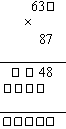 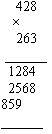 Неправильно подписано второе неполное произведение, его начинают подписывать под десяткамиВ третьем неполном произведении при умножении 2   8= 16, а не 19.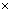 - Сложить неполные произведения.7. Рефлексия. Д. з.
Итог урока
Цели для учащихся:
· самооценка результатов деятельности;
· получить инструктаж по выполнению домашнего задания;
Цели и задачи для учителя:
· оценить учебную деятельность класса;
· зафиксировать затруднения как направления будущей учебной деятельности;
· обсудить и записать домашнее задание, обеспечить понимание цели, содержание и способов его выполнения;- Какие умения отрабатывали на уроке?- Чтобы не ошибиться при вычислении многозначного числа на двузначное, трехзначное число, что надо знать? (алгоритм)- Давайте повторим его
– Отметки за урок ...
– Давайте рассмотрим домашнее задание: (слайд №8)Учебник – стр.68 №186 ТПО – № 100    
Вам предстоит дома закрепить  приёмы умножения и решить задачу. Прочитайте задачу, у кого возникли вопросы?(разбор задач, составление схемы)
У: -Посмотрите на свои листы самооценки и оцените свою работу на уроке.***Я очень доволен своей работой.** Мне надо разобраться в некоторых вопросах.* У меня много ошибок.  (Слайд №9)
Заключительное слово учителя:
– В заключение, я хотела бы прочитать вам одну легенду:
«Бежали две мышки по краю ведра с молоком и упали туда. Одна мышка сразу сдалась и утонула, а другая так барахталась, что взбила молоко в масло и выбралась из ведра»
– И мне, ребята, хочется, чтобы вы так же, как вторая мышка, старательно учились, добивались новых высот, а не останавливались на достигнутом!

Умножать на двузначное трёхзначное число  решении задач, примеров.Обсуждают построение схемы условия задачи и возможные варианты решенияОценивают свою деятельность на уроке№Вид заданияВыполнение заданияСравните выражения, где это возможноА теперь работаем дружно, отвечать быстрее нам нужно!Догадайтесь! Как, не вычисляя значений произведений, выбрать из чисел, записанных справа.Найдите ошибку в записи выраженийЗнание алгоритма умножения на двузначное и трёхзначное числоНайди значения выраженийРеши задачуСамостоятельная работаРефлексия